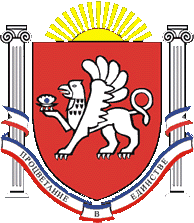 РЕСПУБЛИКА КРЫМРАЗДОЛЬНЕНСКИЙ  РАЙОНЗИМИНСКИЙ  СЕЛЬСКИЙ  СОВЕТ 34-е  внеочередное   заседание 1 созываРЕШЕНИЕ № 188-1/1630 ноября   .                        с. Зимино                         О внесении изменений в решение Зиминского сельского совета Раздольненского района Республики Крым  от 31.12.2015года №127-1/15 «Об утверждении бюджета муниципального образования Зиминское сельское поселение Раздольненского района Республики Крым   на 2016 год»В соответствии с бюджетным кодексом  Российской Федерации, Федеральным Законом № 131-ФЗ от 06 октября 2003 «Об общих принципах организации местного самоуправления в Российской Федерации», Уставом муниципального образования Зиминское  сельское поселение Раздольненского района Республики Крым, Постановлением Администрации Зиминского сельского поселения от 29.09.2016года № 48 «Об утверждении муниципальной программы «Энергосбережения  и энергоэффективности Зиминского сельского поселения на 2016-2018годы», Зиминский сельский совет  РЕШИЛ:1.Внести изменения в решение Зиминского сельского совета   от 31.12.2015г № 127-1/15 «Об утверждении бюджета муниципального образования Зиминское сельское поселение Раздольненского района Республики Крым на 2016год»:                             1.1.В подпункте 1 пункта 1 число «4798384» заменить на число « 5113544», число «303900»    заменить  на  число  «620200».                                                                        1.2. В подпункте 2  пункта 1  число «5073944»  заменить на число  « 5390244».2.Приложения 1,2,4,5,6,7 к решению сессии Зиминского сельского совета Раздольненского района Республики Крым от 31.12.2015года № 127-1/15, изложить в  новой   редакции   ( прилагаются).                                                                                                 3.Настоящее решение вступает в силу с момента его обнародования. 4.Настоящее решение подлежит обнародованию на официальном портале Правительства Республики Крым на странице Раздольненского муниципального образования  Раздольненское муниципальное образование , информационном стенде Зиминского сельского совета, расположенного по адресу: с.Зимино, ул.Гагарина,33.5. Контроль за выполнением настоящего решения возложить на постоянную комиссию сельского совета по бюджету, налогам, муниципальной собственности, земельных и имущественных отношений, социально-экономическому развитию.И.О.Председателя Зиминского сельского совета                                                                        Б.М. Андрейчук